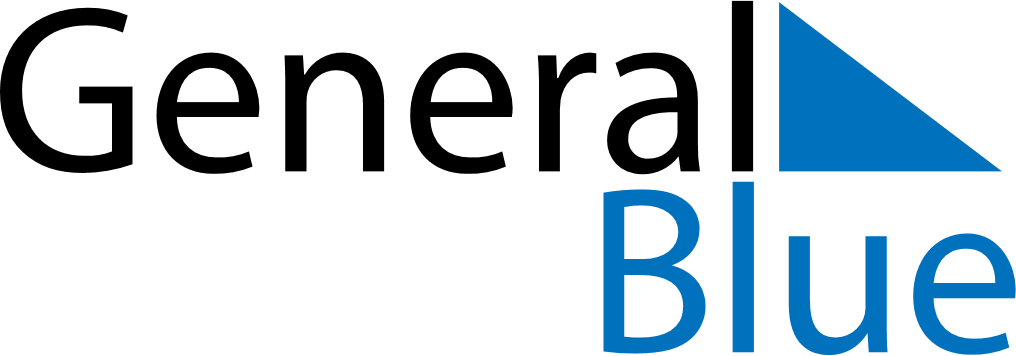 2025 – Q4Armenia  2025 – Q4Armenia  2025 – Q4Armenia  2025 – Q4Armenia  2025 – Q4Armenia  OctoberOctoberOctoberOctoberOctoberOctoberOctoberSUNMONTUEWEDTHUFRISAT12345678910111213141516171819202122232425262728293031NovemberNovemberNovemberNovemberNovemberNovemberNovemberSUNMONTUEWEDTHUFRISAT123456789101112131415161718192021222324252627282930DecemberDecemberDecemberDecemberDecemberDecemberDecemberSUNMONTUEWEDTHUFRISAT12345678910111213141516171819202122232425262728293031Oct 11: Translator’s DayDec 7: Earthquake Remembrance DayDec 31: New Year’s Eve